Product FormOrder FormName: _______________________________________________________Address: _____________________________________________________Phone: _______________________________________________________Payment for your order can be done via our website directly through PayPal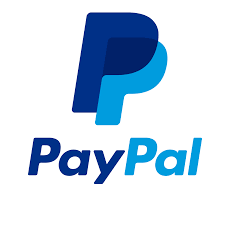 ItemDescriptionPriceM-logo 1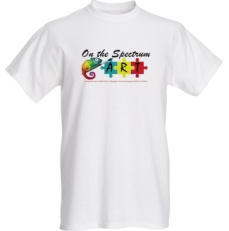                           W-Logo 1Men’s             Women’sWhite             BlackS     M   L   XL   XXL$18.00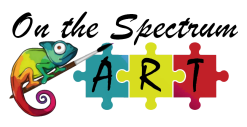 M-Logo 2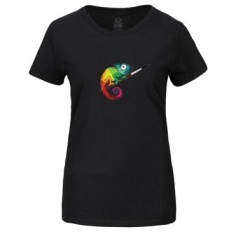                           W-Logo 2Men’s             Women’sWhite             BlackS     M   L   XL   XXL$18.00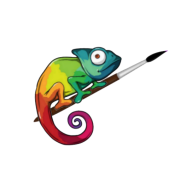 M-Logo 3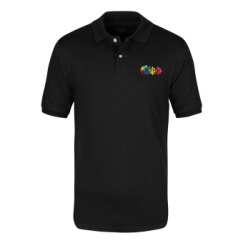 Men’s           White             BlackS     M   L   XL   XXLSpecial Autism Logo$35.00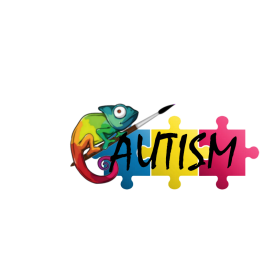 W-Logo 3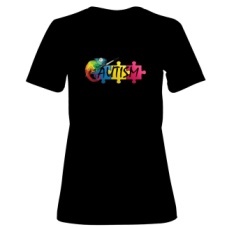  Women’sWhite             BlackS     M   L   XL   XXLSpecial Autism Logo$22.00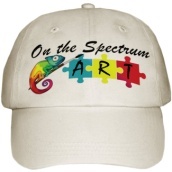 One Size fits all$22.00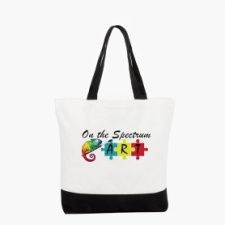 Two Tone Cotton Tote$25.00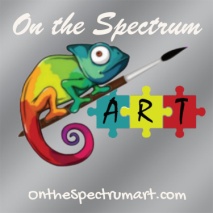 5x5 Clear Car Decal$10.00ItemColor/SizePriceSubtotalTotal Amount DueTotal Amount DueTotal Amount Due